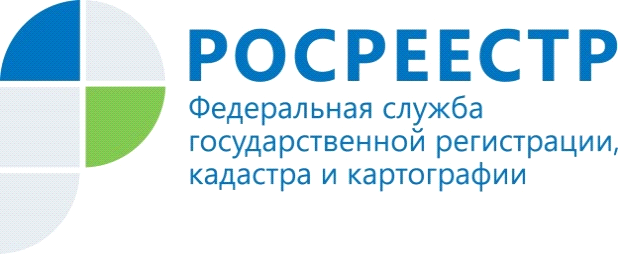 Управление Росреестра по Республике Алтай продолжает отвечать на вопросы гражданУправление Росреестра по Республике Алтай продолжает освещать вопросы, поступившие от граждан в рамках Недели приемов по вопросам земельных и имущественных отношений, организатором которой выступает Региональная общественная приемная Председателя Партии «Единая Россия» Д.А. Медведева в Республике Алтай.Начальник отдела государственной регистрации недвижимости, ведения ЕГРН, повышения качества данных ЕГРН Ербол Абатаев даст подробные разъяснения по вопросам, поступившим от граждан в ходе проведения «горячей» телефонной линии.  Как отказаться от права собственности на земельный участок?Для того, чтобы правильно оформить отказ от земельного участка, собственнику необходимо подать заявление об отказе от соответствующего права собственности на него. К заявлению прикладывается правоустанавливающий документ на землю. Это может быть договор, постановление органа местного самоуправления, свидетельство, т.е. документ, подтверждающий право на земельный участок. Если право собственности ранее зарегистрировано в Едином государственном реестре недвижимости, то достаточно представить только заявление об отказе.Заявление и необходимые документы можно подать через МФЦ, отправить по почте письмом с объявленной ценностью при его пересылке, описью вложения и уведомлением о вручении, при этом подлинность подписи заявителя на заявлении должна быть засвидетельствована в нотариальном порядке. Если у заявителя имеется усиленная квалифицированная электронная подпись, то можно направить заявление и прилагаемые документы в электронном виде.За государственную регистрацию прекращения права собственности государственная пошлина не взимается.Какой размер государственной пошлины за регистрацию права собственности на земельный участок для ведения огородничества (садоводства)?В соответствии с п. 24 ч. 1 ст. 333.33 Налогового кодекса РФ государственная пошлина в данном случае будет равна 2000 рублей.Каким образом возможно оформить права на «заброшенный» земельный участок?Действующее законодательство не содержит определения понятия «заброшенный» земельный участок, равно как не устанавливает особенности в оформлении прав на такие земельные участки. В связи с этим государственная регистрация прав на земельные участки, которые по каким-либо причинам не используются их правообладателями, проводится в общем порядке, установленном Федеральным законом от 13.07.2015 № 218-ФЗ «О государственной регистрации недвижимости».   В соответствии с ч. 2 ст. 218 Гражданского кодекса Российской Федерации (далее – ГК РФ) право собственности на имущество, которое имеет собственника может быть приобретено в собственность другим лицом на основании договора купли-продажи, мены, дарения или иной сделки об отчуждении этого имущества.В связи с этим в случае, если земельный участок принадлежит на праве собственности какому-либо лицу, приобрести такой земельный участок другое лицо может, оформив соответствующую сделку с правообладателем такого земельного участка. Если земельный участок находится в государственной или муниципальной собственности либо право государственной собственности на земельный участок не разграничено, для решения вопроса о возможности приобретения заинтересованным лицом земельного участка, такому лицу необходимо обратиться в уполномоченный орган государственной власти либо в орган местного самоуправления, на территории которого расположен земельный участок.Материал подготовлен Управлением Росреестра по Республике Алтай